Week 7 Reception HandwritingEncourage your child to practice writing a letter a day in their neatest handwriting. Once your child has completed each letter, get your child to practise writing the following words below using cursive handwriting. For more information on how you could support your child with their handwriting, please visit: https://www.teachhandwriting.co.uk/how-to-teach-handwriting.htmlMonday 4th May 2020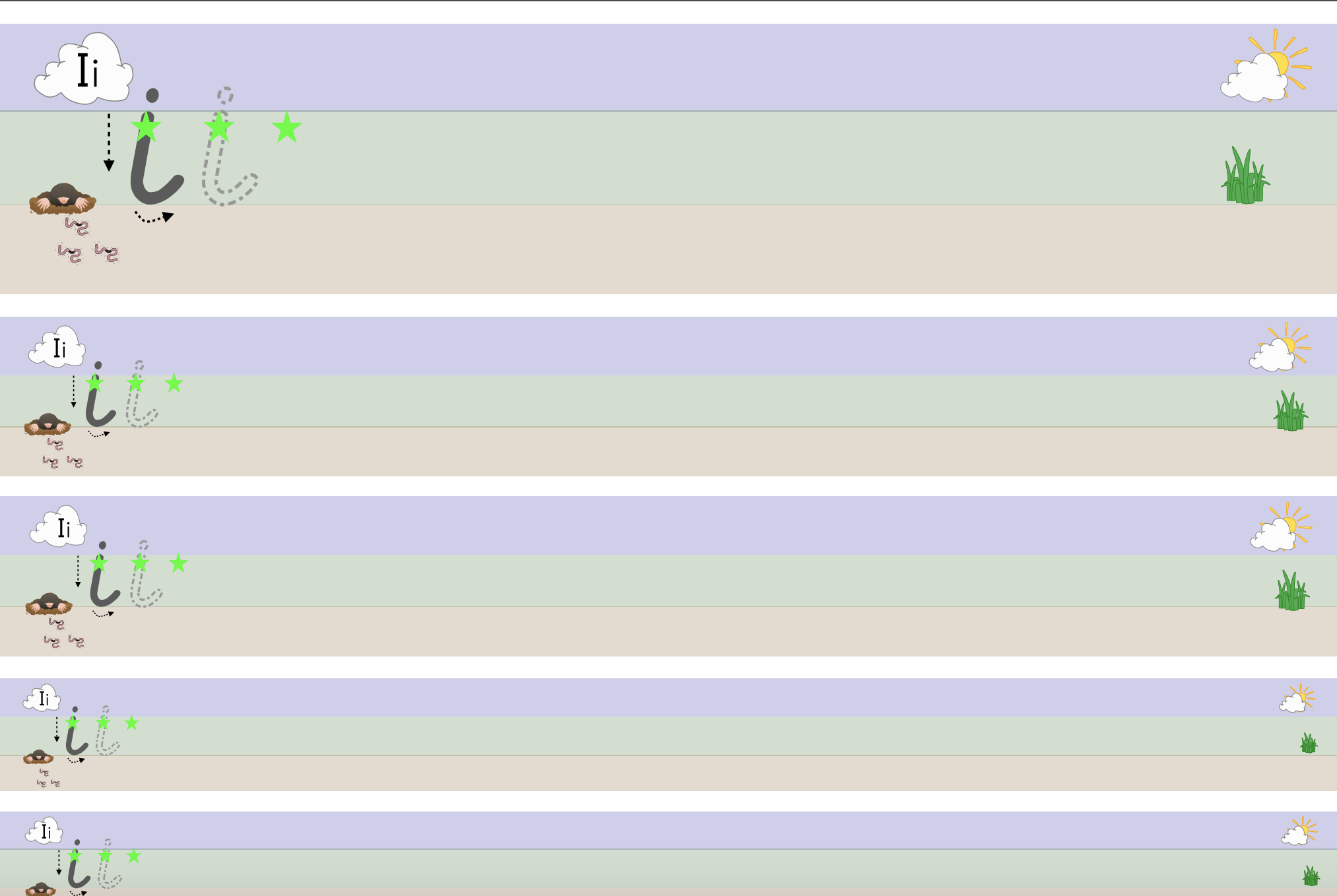 High frequency word to practice- in, it, is,Tuesday 5th May 2020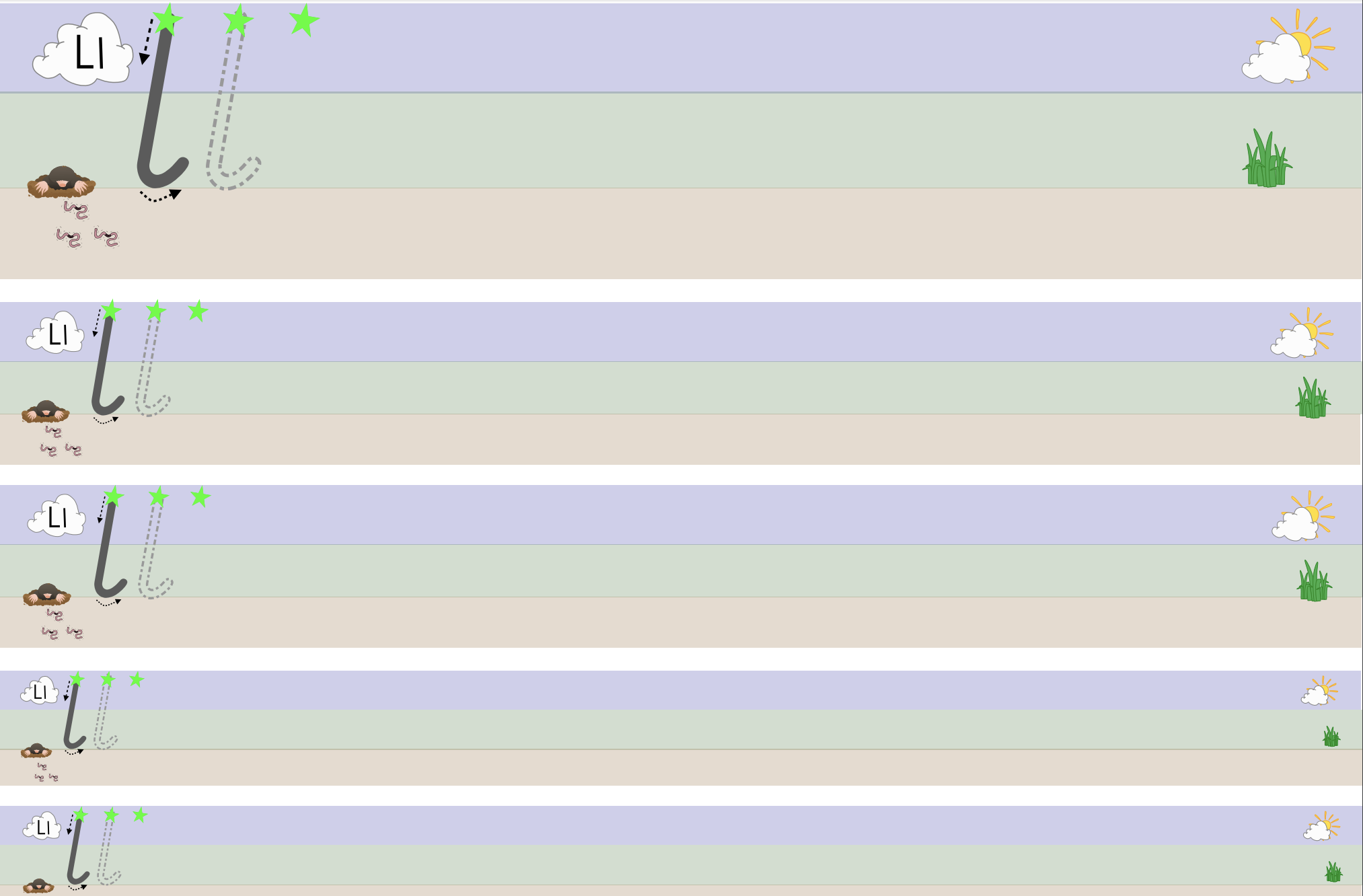 High frequency word to practice- look, likeWednesday 6th May 2020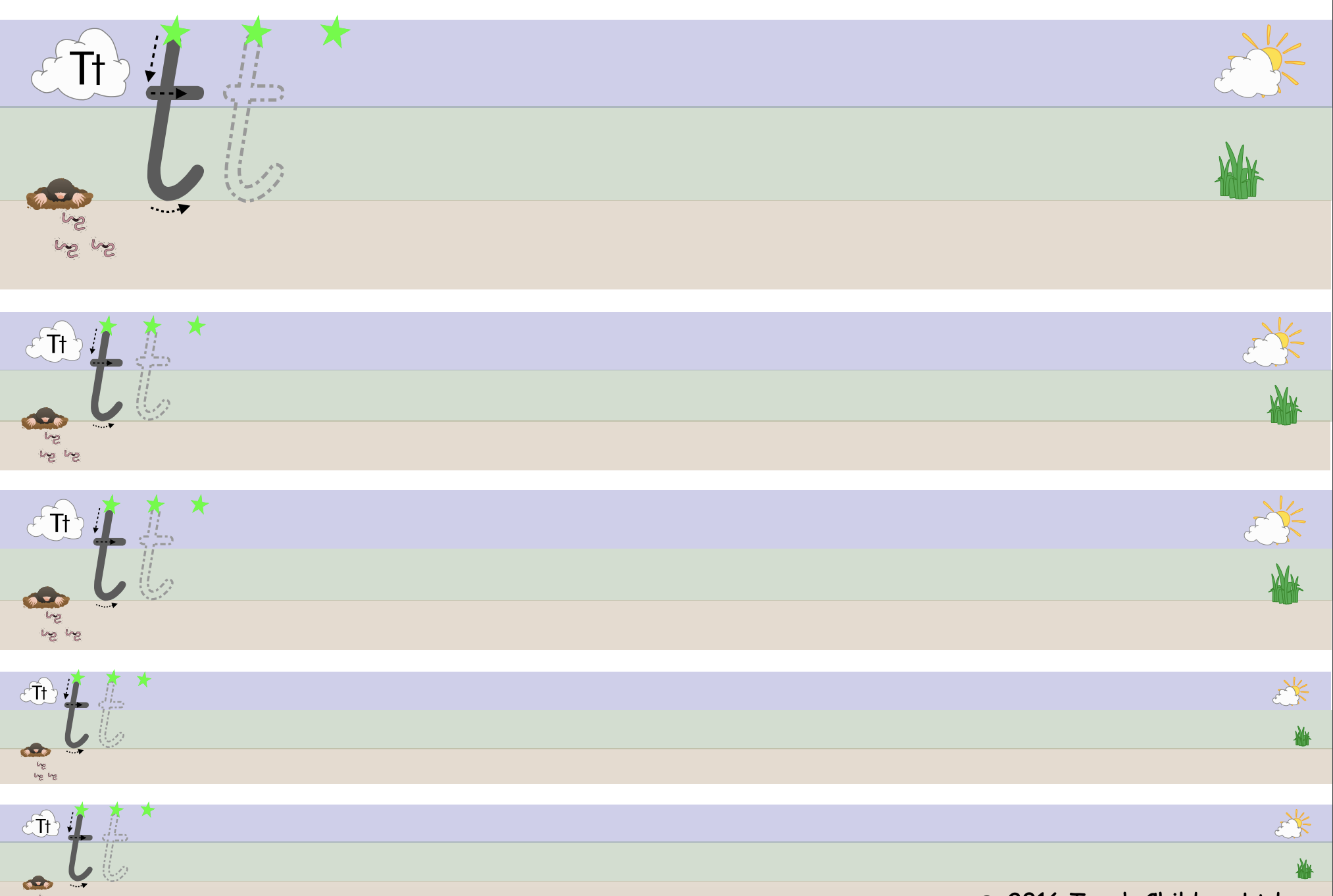 High frequency word to practice- the, this, that, theyThursday 7th May 2020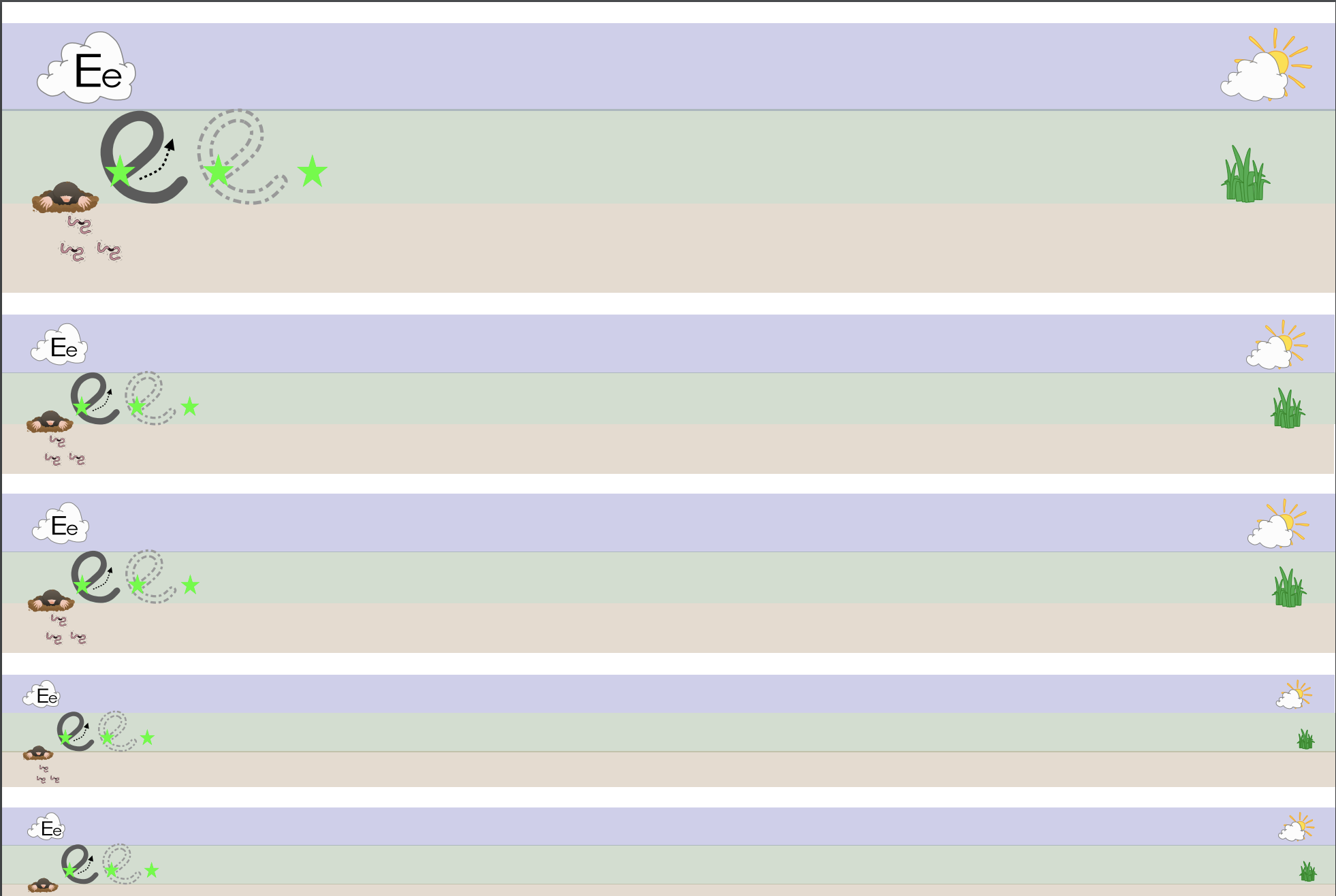 High frequency word to practice- he, see, be, me, weFriday 8th May 2020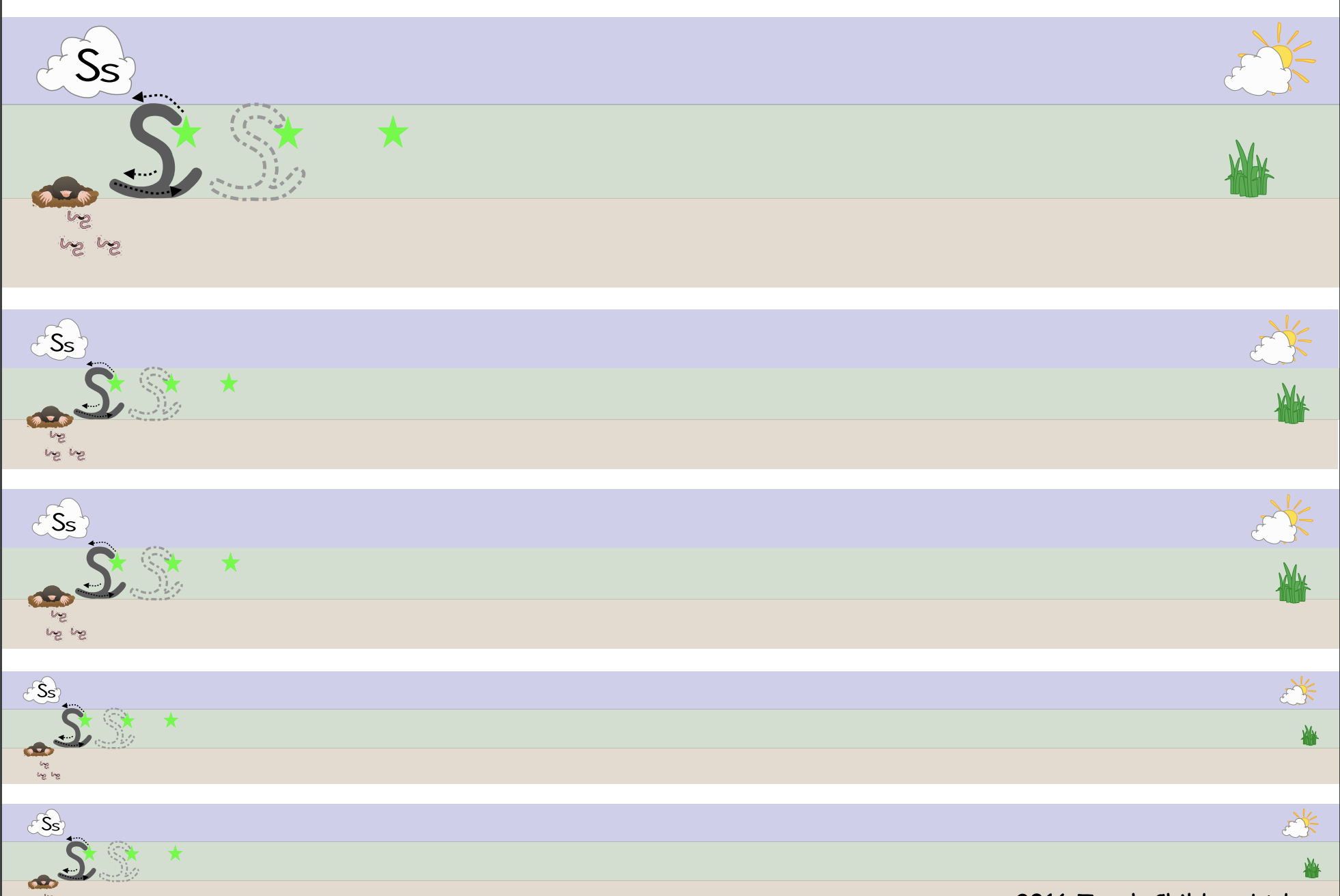 High frequency word to practice- she, so, some, see